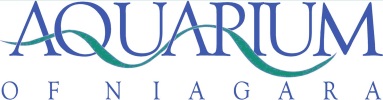 JOB POSITNG	Job Title: Educator IStatus: Non-ExemptNumber of Positions: 2Classification: Full TimeReports to: Director of Education and ConservationDescriptionReporting to Director of Education and Conservation, this position will participate in programming, including teaching and updating content based on participant feedback. The Educator I will assist the Education department in the design and development of education programs for members, students, and other special-interest groups at the Aquarium of Niagara and in the community. Essential ResponsibilitiesServe as a first line instructor, presenting educational content to guests and groups inside the Aquarium and outside on the surrounding groundsMaintain a basic familiarity with the Aquarium’s animal collection, and develop an understanding of the importance the collection plays in the fulfillment of the Aquarium’s missionRespond to visitor observations and questions about the collections, or contact the appropriate animal care staff to answer a question or report a problemRecognize emergency conditions related to animal health and safety, and contact appropriate staff in a timely and efficient mannerProvide crowd control, supervision of guests, and educational interpretation at public touch poolConduct education programs at off-site locations such as local schools and community centersAssist in the identification of subjects to be covered and the development of curriculum outlines and materials to be shared during programsMaintain inventory of interpretive tools, including animal artifacts/bio facts and activity setsAssist with logistical planning and group orientation upon arrival to the Aquarium of NiagaraRemain acutely aware of the needs of guests of the Aquarium of Niagara at all timesMaintain a friendly, courteous and helpful attitude towards visitorsRequirementsBachelor’s degree in environmental education or a related field; or equivalent experienceMinimum 2 years of experience as an informal science/environmental educatorExcellent communication skills (verbal and in writing) Excellent computer skills including Microsoft Word, Outlook, Excel, PowerPoint, and PublisherComfortable addressing audiences as large as 150 people, as well as work individually with guestsPrevious experience handling and presenting live animalsOutstanding customer service skills; able to represent the Aquarium of Niagara at all levels with professionalism and prideFlexible team player; ability to work well with staff, project partners, and program participants.Ability to multi-task as part of a fast-paced teamValid driver’s license and a driver in good standingAble to lift 50 pounds and walk over uneven terrain and in all weather
Interested applicants should visit http://www.aquariumofniagara.org/careers to complete an employment application and attach a cover letter, resume, and references to an email addressed to kjones@aquariumofniagara.org. Be sure to include Educator I in the subject line of any correspondences.The Aquarium of Niagara is an equal opportunity employer. All qualified applicants will be afforded equal employment opportunities without discrimination because of race, color, creed, religion, sex, age, national origin, citizenship, sexual orientation, marital status, or any other classification protected by federal, state, or local law.